Základní škola Pardubice-Polabiny, Prodloužená 283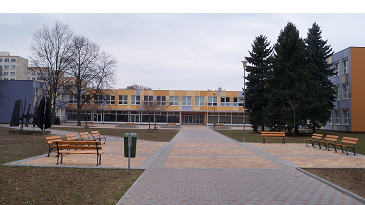  Motto: Škola základ životaÚkolem základního vzdělávání je vytvoření základů pro celoživotní vzdělávání a vytvoření vzdělanostních i osobnostních kompetencí. V bezpečném, přátelském a přiměřeně náročném prostředí získají žáci nejen potřebnou sumu znalostí a dovedností, ale i základ pro své celoživotní vzdělávání a potřebné kompetence pro budoucí profesní i společenský život.1. Základní informace o školeVe školním roce 2017/2018 navštěvuje školu 689 žáků, z toho tři žáci plní povinnou školní docházku v zahraničí podle §38 zákona 561/2004 Sb. Naplněnost školy je 96 %. Za posledních 6 let se počet žáků zvýšil o 110. Ve škole je 31 tříd, z toho 20 na prvním stupni a 11 na 2.stupni. Výuku zajišťuje 42 pedagogických pracovníků. Školní družina má kapacitu 270 žáků v 9 ti odděleních. Zvýšením kapacity od 1. 10. 2017 jsme uspokojili všechny žadatele o pobyt ve školní družině – současná naplněnost je 265 žáků, t j. 98 %. Školní družina nabízí i nadstandardní služby rodičům. Při třídních schůzkách hlídají paní vychovatelky děti od 3 do 10 ti let, aby rodiče mohli v klidu jednat s učiteli.Od roku 1987 jsme jedinou školou v Pardubickém kraji zaměřenou na rozšířenou výuku hudební výchovy. V roce 2013/2014 jsme zahájili výuku i ve výběrových třídách s rozšířenou výukou anglického jazyka.Pracujeme s prvky programu Začít spolu. Vedeme žáky k týmové práci, k odpovědnosti za výsledek vlastní práce a rozvíjíme komunikační dovednosti dětí.2.Současný stav – východiska koncepcePedagogové v naší škole se vzdělávají, přicházejí s vlastními projekty, zapojují se do projektů mezinárodních (např. výroba vánočních přání a ozdob a jejich výměna mezi evropskými školami), využívají metody aktivního učení. Spolupracují na mezitřídních a mezipředmětových projektech, povinné máme vzájemné hospitace. Míra vzdělávání je mezi jednotlivými pracovníky různá. Obecně se více vzdělávají vyučující na 1. stupni. Učitelé dodržují pravidla školy, úkoly plní v termínech, přicházejí s vlastní iniciativou a vycházejí si vzájemně vstříc. Náš pedagogický sbor hodnotím jako velmi kvalitní se snahou o stálé zlepšování.Celý sbor se vzdělává v metodách aktivního učení a v práci s ICT. 100% učitelů absolvovalo tato školení. 89% učitelů efektivně využívá při výuce interaktivní tabule nebo dataprojektory. S metodami aktivního učení pracuje v různé míře cca 80% učitelů. Díky zapojení do vzdělávacích  projektů se pozitivně změnila kvalita výuky. Využíváním digitálních technologií při výuce a zaváděním metod aktivního učení zatraktivňujeme žákům výuku a zvyšujeme zájem rodičů o naši školu. O velice kvalitní práci našich učitelů svědčí výsledky srovnávacích testů – v českém jazyce, v matematice i v angličtině dosahují naši žáci nadprůměrných výsledků. (Testování ČŠI).Využíváme individualizaci výuky a pomáháme žákům ohroženým školním neúspěchem.Pracujeme s moderními technologiemi – učebny (30) jsou vybaveny interaktivními tabulemi, dataprojektorem s plátnem (2) nebo interaktivním dataprojektorem (3). Využívání didaktické techniky má vysokou úroveň a učitelé sdílejí materiály k výuce. Informace mezi sebou sdílíme na sharepointu nebo prostřednictvím intranetu. Žáci i učitelé využívají kompletní služby Office 365, kde mají prostor pro svou práci a mají i umožněno sdílení se spolužáky a učiteli. Zároveň využíváme i školní moodle, kde někteří vyučující vytvářejí procvičovací testy pro žáky, popř. ukládají výukové materiály.Oficiálním komunikačním prostředkem je elektronická žákovská knížka a rodičům poskytujeme dostatek i na webu školy – jsme škola otevřená rodičům. Pořádáme akce pro děti i jejich rodiče, prarodiče i pro veřejnost – dny otevřených dveří, které průměrně navštíví 500 rodičů a dětí, opékání špekáčků pro děti a rodiče, třídní besídky, pravidelné školní koncerty našich školních pěveckých sborů, které ročně navštíví více než 1000 posluchačů. Úzce spolupracujeme se Základní uměleckou školou Pardubice – Polabiny.Pracujeme s cíli školy i s osobními cíli. Od roku 2012 probíhají  v měsíci říjnu a listopadu  osobní pohovory pedagogických pracovníků s ředitelkou školy. Hodnotíme společně práci v minulém školním roce a stanovujeme další profesní cíle. Pedagogičtí pracovníci přijali v roce 2016 vlastní kodex, podle kterého je jejich práce posuzována.Ve škole pracuje na plný úvazek školní psycholožka a školní asistentka.  Pracujeme i s třídními kolektivy na vztazích mezi žáky.  Některé třídy mají pravidelné třídnické hodiny, kde kromě práce na utužování třídního kolektivu začínají pracovat i na osobních cílech žáků. Využíváme  interní mentory, kteří poskytují kolegům podporu.  Na řízení školy se aktivně podílejí metodické orgány, jejichž připomínky a náměty jsou vypořádávány ředitelkou školy. Naše paní učitelky vedou od roku 2012 kurzy angličtiny pro rodiče našich žáků a pro veřejnost.Učitelé využívají různé metody učení podle svého výběru – matematika Hejného, splývavé čtení, čtení genetickou metodou…. Od 1. do 4. ročníku rozvíjejí učitelé metody aktivního učení a týmovou práci žáků  v centrech aktivit v rámci programu Začít spolu. Zapojili jsme se do projektů financovaných z EU – šablony 1, Studentské minipodniky, Tablety – digitální pomůcka pro učitele, Ovoce do škol, Výzva 56, Šablony 2 (2016). … Významně se zvýšila dovednost učitelů při práci s interaktivní technikou, změnil se způsob výuky na 1. i na 2. stupni školy.Získali jsme ocenění Ekologická škola 3. stupně i značku Rodiče vítáni.Od roku 2015 jsme zapojeni do projektu Skutečně zdravá škola. Změnili jsme jídelníček ve školní jídelně, rozšířili jsme nabídku i možnost výběru ze 2 jídel na 4 dny v týdnu. K dispozici mají strávníci salátový bar a zvyšuje se zájem rodičů o zapojení do tohoto projektu.Ve školní jídelně jsme zavedli od roku 2012 stravování pro cizí strávníky – prodáváme obědy do přinesených nádob a zvýšili jsme tak zisk z vedlejší hospodářské činnosti.Rozdělila jsem výchovné a kariérové poradenství mezi 2 pracovníky. Kariérové poradenství pracuje na kvalitativně vyšší úrovni a výchovná poradkyně se aktivně věnuje inkluzivnímu vzdělávání.Realizujeme vzdělávání učitelů pro celou sborovnu – zaměřujeme se zejména na vztahy ve škole, metody aktivního učení a na práci s interaktivní technikou.Otevřeli jsme školu vzdělávacím aktivitám pro učitele z Pardubického kraje. Spolupracujeme s AV Media i s dalšími vzdělávacími organizacemi, které pořádají kurzy pro učitele v naší škole. Jsme Centrem kolegiální podpory pro pohybové aktivity v Pardubickém kraji. Na projektu spolupracujeme s Univerzitou Palackého v Olomouci.Od roku 2017 jsme Fakultní školu Pedagogické fakulty Univerzity Hradec Králové.Změnili jsme interiér školy – nově jsme uspořádali vestibul s důrazem na hudebně anglické zaměření školy. Žáci zde mají i volně přístupné knihovny, kterými podporujeme zvyšování zájmu dětí o četbu. Chodby školy mají pojmenování po hudebních žánrech - jazzová, rocková… a zdůrazňují hudební zaměření školy.  Na chodbách jsou nové lavičky pro děti a ve dvou poschodích jsou pingpongové stoly.V roce 2014 jsme otevřeli novou školní kantýnu.  Provozovatelem je Abilympijská asociace, která dětem nabízí  čerstvé zdravé svačiny.Dostatek informací  z činnosti školy i důležité dokumenty jsou zveřejněny na webových stránkách školy www.zsprodlouzenapce.cz.3. Cíle koncepce Tato koncepce navazuje na koncepci realizovanou v letech 2012 – 2018. Jejím cílem je rozvoj silných stránek školy, využití nových příležitostí, odstraňování slabých stránek a eliminace rizik, která přicházejí z vnějšího prostředí.Cílem této dlouhodobé koncepce rozvoje školy je vytvoření příjemného a bezpečného prostředí pro žáky i pracovníky školy. Individuální přístup k žákům umožní jejich vzdělávání tak, aby každé dítě mohlo dosáhnout svého maxima ve výchovně – vzdělávacím procesu. Při vzdělávání žáků budeme přihlížet k jejich schopnostem i k jejich morálně volním vlastnostem. Rozvoj vztahů mezi žáky, mezi žáky a pracovníky školy, mezi školou a rodiči a mezi pracovníky školy navzájem patří k důležitým úkolům rozvoje školy. Nadále budeme prohlubovat týmovou práci, spolupráci a vzájemnou komunikaci. Škola je otevřená rodičům a spolupracuje s nimi ve zřízených orgánech (školská rada, spolek rodičů a přátel školy) i při realizaci celoškolních projektů (Skutečně zdravá škola, Začít spolu).  Naším cílem je další zvyšování  prestiže školy dané kvalitní historií  a dosaženými výsledky. Oblast řízenízkvalitňovat vztahy mezi pracovníky rozvíjet týmovou práci na 1. i na 2. stupni školynabízet rodičům rozšířenou výuku předmětů a další nadstandardní službydále zvyšovat povědomí pracovníků o společných cílech školy zapojovat rodiče do výuky v rámci programu Začít spoluzapojovat více rodiče do programu Skutečně zdravá školadále zlepšovat komunikaci mezi rodiči a učiteli, zejména ve vyšších ročnících školyrozvíjet aktivity upevňující dobré vztahy mezi dětmi, zvyšovat počty třídnických hodinzlepšovat nabídku zájmových kroužků spoluprací s DDM Alfazvyšovat podíl metodických orgánů na řízení školyvyhodnocovat soulad práce pedagogických pracovníků s přijatým Etickým kodexem delegovat výkonné kompetence na co nejnižší úroveň řízenízkvalitňovat vybavení školy pomůckamipracovat na tvorbě projektů k získání dotací - zejména v oblasti personální (školní psycholožka, školní asistentka, školní speciální pedagog)Oblast vzdělávání pokračovat v zavádění inovativních metod výuky, zejména na 2. stupni školyrozvíjet dovednost sebehodnocení a vzájemného hodnocení žáků rozvíjet dovednost pedagogů reflektovat svoji práci ve vztahu ke stanoveným cílům výukydle možností školy zavádět výuku AJ ve třídách RVAJ v jiných předmětech i na 2. stupni ZŠzaměřit se na podporu funkční gramotnosti žáků, zejména ve čtenářské, matematické a přírodovědné gramotnostiupravovat nabídku volitelných předmětů podle personálních a finančních možností školyrozvíjet individuální péči o žáky – práce s dětmi v ročnících podle jejich nadání       (skupiny žáků z více tříd)dále zvyšovat dovednosti učitelů při práci s interaktivní technikou zvyšovat zájem učitelů 2. stupně o další vzdělávání, sledovat jejich růstzvyšovat zájem učitelů 1. stupně o zapojení do programu Začít spoluzvyšovat zájem učitelů o zapojení žáků do mezinárodních projektů – např. e-twinningpodporovat projektové vyučování a mezipředmětové projektyOblast sociální vytvářet pozitivní klimazvýšit počet pravidelných třídnických hodin rozvíjet spolupráci mezi všemi pracovníky školyrozvíjet spolupráci s rodičiutvářet bezpečné prostředí pro žákyrozvíjet komunikaci na všech úrovních (vedení školy, pracovníci, rodiče, žáci..)trvale posilovat pocit sounáležitosti se školouoceňovat úspěchy pedagogických pracovníků oceňovat úspěchy žákůnavázat nová partnerství při rozvoji nabídky zájmové činnosti ve škole rozvíjet činnost žákovského parlamentu      Oblast materiálně technickázkvalitňovat vnitřní vybavení školy novým nábytkempravidelně obnovovat vybavení ICTpodílet se na přípravě projektu ITIpodílet se na přípravě projektu na rekonstrukci školní jídelny a školní kuchyněpodílet se na přípravě projektu na rekonstrukci školního hřiště upravovat vnitřní prostory školy pro relaxaci žáků o přestávkách      Oblast personálnípodporovat profesionální rozvoj pedagogůstanovovat každoročně osobní cíle pedagogických pracovníkůdelegovat promyšleně a rovnoměrně úkoly na jednotlivé pracovníky školyzkvalitňovat sebehodnocení pedagogických pracovníků při hospitační činnostipodporovat vzdělávání celého týmu pedagogických pracovníků zvyšovat motivaci pro plnění nadstandardních úkolůpodporovat aktivity vedoucí ke stmelování kolektivu pracovníků      Oblast ekonomickávytvářet kladný hospodářský výsledekzachovat doplňkovou činnost ve všech současných oblastech – zájmová činnost, pronájmy místností, vaření pro cizí strávníkyvyužívat diferencovaně nenárokové složky platu k ocenění nadstandardní práce pracovníků    Oblast mediální informovat veřejnost o úspěších školy prostřednictvím školního webu a místních médií (televize V1, Pardubický deník, Český rozhlas Pardubice)využívat prostory ve městě pro pořádání výstav o činnosti školy a školní družinyvytvořit nové webové stránky školyV Pardubicích 21. 2. 2018                                                                      Mgr. Bc. Jana SmetanováKoncepce dalšího rozvoje školy na období 2018–2024